Достоверность сведений, представленных в информационной карте, подтверждаю: _____________________                     (____________________________)        (подпись)                                                                      (фамилия, имя, отчество участника)«28»  января  2024 г.        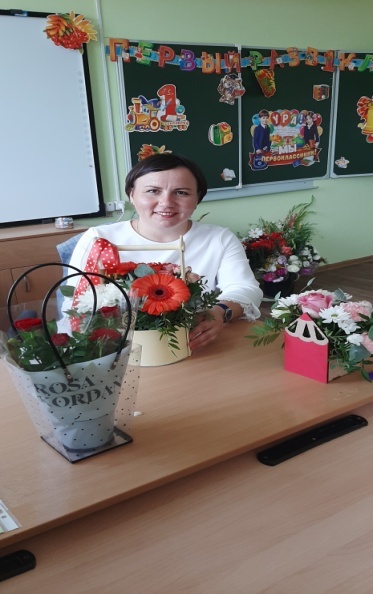 Информационная карта участника муниципального этапа республиканскогоконкурса «Самый классный классный 2024» ЯРАБАЕВА_______________________________________(фамилия)ТАТЬЯНА   ВИТАЛЬЕВНА__________________________ (имя, отчество)(КРАСНОЧЕТАЙСКИЙ МУНИЦИПАЛЬНЫЙ ОКРУГ ЧУВАШСКОЙ РЕСПУБЛИКИ___) (наименование района,  города Чувашской Республики)1. Общие сведения1. Общие сведенияМуниципальное образованиеМАОУ «Красночетайская СОШ»Населенный пунктсело Красные ЧетаиДата рождения (день, месяц, год) 14.08.1983Место рожденияпоселок Вурнары Вурнарского района  ЧРАдреса в Интернете (сайт, блог и т. д.), где можно познакомиться с участником и публикуемыми им материалами https://nsportal.ru/yarabaeva-tatyana-vitalevna2. Работа2. РаботаМесто работы (наименование образовательной организации в соответствии с уставом)Муниципальное автономное образовательное учреждение  «Красночетайская СОШ»Занимаемая должность, преподаваемые предметыУчитель начальных классовКлассное руководство в настоящее время, в каком классе 4 А классОбщий трудовой и педагогический стаж (полных лет на момент заполнения анкеты)Общий трудовой 19 лет, педагогический стаж 16 лет.Квалификационная категориявысшая категорияПочетные звания и награды (наименования и даты получения)Почетная грамота Комитета Чувашской республиканской организации Профессионального союза работников народного образования и науки РФ от 2021г.Почетная грамота Совета муниципальных образований ЧР от 07.02.2023г.3. Образование3. ОбразованиеНазвание и год окончания учреждения профессионального образованияЧГПУ имени И.Я.Яковлева окончила в 2005 годуСпециальность, квалификация по дипломуКвалификация: учитель, специальность: «Педагогика и методика начального образования»Дополнительное профессиональное образование за последние три года (наименования образовательных программ, модулей, стажировок и т. п., места и сроки их получения)Чувашский республиканский институт образования «Реализация требований обновленного ФГОС НОО и введение ФОП НОО в образовательных организациях» 52ч.-2023г.Академия реализации государственной политики и профессионального развития работников образования Министерства просвещения РФ на тему: «Разговоры о важном: система работы классного руководителя» 58ч- 2022г. Участник круглого стоа по теме «Использование в образовательном процессе учебной литературы «Чӑваш чĕлхи» для 1-4 классов» 17.12.2022г.Основные публикации (в т. ч. брошюры, книги)Публикации на nsportal.ru, на https://sosh-krchet.edu21.cap.ru/  ,   газета «Тантӑш»4. Общественная деятельность4. Общественная деятельностьУчастие в общественных организациях (наименование, направление деятельности и дата вступления)Профсоюз с 2012 годаУчастие в деятельности управляющего (школьного) совета-Участие в разработке и реализации муниципальных, региональных, федеральных, международных программ и проектов (с указанием статуса участия)Участвую в разработке проекта «Культурное наследие Чувашии как ресурс развития Красночетайского района »5. Досуг5. ДосугХоббиКатание на лыжах, плавание, чтение книг.6. Контакты6. КонтактыМобильный телефон 89278592283Личная электронная почтаtatyanayarabaeva@mail.ruАдрес личного сайта в Интернетеhttps://nsportal.ru/yarabaeva-tatyana-vitalevnaАдрес школьного сайта в Интернетеhttps://sosh-krchet.edu21.cap.ru/7. Профессиональные ценности7. Профессиональные ценностиПедагогическое кредо участникаВо всём мне хочется дойти до самой сути. В работе, в поисках пути, в сердечной смуте.Почему нравится работать в школеМне нравится работать в школе, потому что люблю своё дело и люблю детей.Профессиональные и личностные ценности, наиболее близкие участнику8. Приложения8. ПриложенияПодборка цветных фотографий:  1. портрет 913 см;  2. жанровая (с учебного занятия, внеклассного мероприятия, педагогического совещания и т. п.);  3. дополнительные жанровые фотографии (не более 5)Представляется на компакт-диске в формате JPEG («*.jpg») с разрешением не менее 300 точек на дюйм без уменьшения исходного размераИнтересные сведения об участнике, не раскрытые предыдущими разделами (не более 500 слов)Не публиковавшиеся ранее авторские статьи и разработки участника, которые он хотел бы опубликовать в средствах массовой информацииПредставляется на компакт-диске в формате DOC («*.doc») в количестве не более пяти